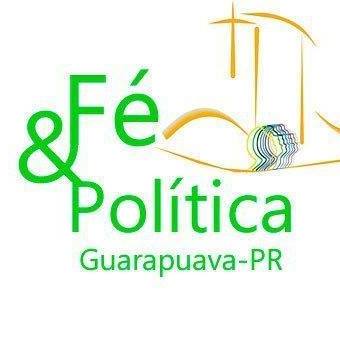                                                        Breve HistóricoLogo após as eleições de 2000, Dom Wagner e um grupo de leigos da Diocese sentindo a necessidade de refletir sobre a cidadania e, sobretudo com o resultado das eleições daquele ano fundaram a Escola de Fé e Política em Guarapuava. Mas foi em maio de 2001 que um grupo de cidadãos, estruturam encontros mensais e convocam reuniões para refletir e organizar encontros sistematicamente. Entre os chamados para esta missão, destaca-se: Armando Holocheski, Tales Falleiros Lemos,  Maria Madalena Nerone, Cláudio Cesar de Andrade, Germán Calderón Calderón, Luigi Chiaro, Elias Dallabrida e outros integrantes.  Desde o início, estabeleceu-se como meta prioritária, a criação de um espaço de reflexão sobre a realidade política da cidade, região e do país. Diante de uma situação de corrupção gereralizada e de descrença total na atividade política e nos políticos de plantão, sentiu-se a necessidade de oferecer cursos de formação para orientar  cidadãos e cidadãs, inaugurando, deste modo um processo de conscientização e evangelização da política com critérios cristãos e conhecimentos interdisciplinares. Sob a orientação de Dom Antônio Wagner da Silva nasceu a Escola Diocesana de Formação Política, hoje Escola de Fé e Política. Entre as lideranças destaca-se o Sr. Armando Holocheski, sendo eleito o 1º Coordenador da Escola. Durante sua coordenação (2001 - 2003) houve um trabalho de organização interna do grupo fundador que estava à frente com a finalidade de motivar pessoas e formular os objetivos da Escola. Após reuniões convocadas durante o mês de Maio de 2001, foram traçados os seguintes objetivos: 1. Oferecer um espaço de reflexão, de partilha, de esperança e de conteúdos multidisciplinares, com caráter ético, filosófico e sociológico para contribuir na construção da cidadania, valorizando critérios cristãos, visando uma nova cultura política; 2. Capacitar cidadãos para exercitar com dignidade, justiça e fraternidade as relações de poder na esfera pública e privada;. 3 Possibilitar uma prática política capaz de provocar mudanças a partir de uma visão cristã e de conhecimentos interdisciplinares. Várias reuniões se seguiram durante o ano de 2001, discutia-se muito sobre a necessidade de oferecer propostas às paroquias, conseguir apoio da sociedade civil e do clero local, a questão da formação de núcleos paroquiais, a formação de agentes multiplicadores, a articulação e participação de representantes em eventos nacionais. Com o decorrer do tempo, notou-se a necessidade de estruturar eventos e cursos e surgia o questionamento a cerca da metodologia e a programação futura.  Em 2002, a ESFEPOL (Escola Diocesana de Formação Fé Política) ofereceu pela primeira vez uma série de encontros sobre temáticos sobre fé e política, utilizando o método Ver, Julgar e Agir com temas diversos da realidade brasileira: Economia, sociologia, história de Guarapuava e doutrina social da Igreja. Os encontros se realizaram no Auditório do Edifício Nossa Senhora de Belém e contou com 72 participantes, entre os quais, destacou-se, o Sr. José Lima da Silva que foi eleito o 2º Coordenador da ESFEPOL.  Em 2004 assumiu a coordenação o empresário José lima da Silva (2004- 2012). Durante sua gestão houve um compromisso de realizar reuniões mais frequentes e tornar o trabalho conhecido e estendido às outras regiões da Diocese de Guarapuava. Desta forma houve vários encontros paroquiais em Altamira (2005) e na Paróquia Nossa Senhora de Fátima no Bairro Primavera, sob a coordenação entusiasta do Pe. Sercio Ribeiro Catafesta. Nestes encontros tratou-se de temas ligados ao compromisso cristão de participar da política, democracia participativa, cidadania ativa e partidos políticos. Importante destacar que estes encontros no Bairro Primavera motivaram pessoas para participarem de pleitos eleitorais e formarem grupos de interessados para participarem dos cursos de Ciência Política oferecidos em parceria com o Departamento de filosofia da UNICENTRO (Universidade Estadual do Centro-Oeste) a partir de 2007. A UNICENTRO aprova a Resolução Nº 47 que estabelece o funcionamento do Curso de Extensão em Ciência Política em parceria com a Diocese de Guarapuava (ESFEPOL), sob a coordenação do Prof. Elias Dallabrida, em 4 Módulos, 3 temáticas pontuais versando sobre Direitos, economia, liderança, organização social , ética cristã , divididos em 4 semestres letivos  e aproveitando-se dos mesmos objetivos traçados pela ESFEPOL em 2001 Houve 4 edições sucessivas nesta modalidade de curso entre 2007 a 2014 com 372 participantes entre matriculados, apoiadores e equipe de execução. Posteriormente assume a coordenação o advogado Artur Bittencourt Júnior (2013-2014). Durante sua gestão a ESFEPOL assume um caráter mais prático criando-se o Conselho Popular de Guarapuava (CPG) e o Programa de TV: “Cidadania em Pauta”, TV – Araucária, com 8 edições consecutivas em 2014. Neste período intensificam-se os encontros de Fé e Política na região destacando-se, o encontro em 19 de Julho realizado na comunidade de Boa Ventura de São Roque, inaugurando, assim, uma série de Encontros de Fé e Política. O Objetivo foi divulgar os módulos do Curso de Ciência Política - Edição Especial (Parceria entre ESFEPOL + DEFIL- UNICENTRO) e propor a formação de Núcleos de Apoio (NAFEPS) em toda região!  Outro encontro ocorreu no Centro Catequético da Paróquia Divino Espírito Santo no Pinhão, dia 20 de Novembro de 2014 com 18 participantes! Finalmente, por interesse ecumênico, encerrou-se o ano de 2014 com evento na Igreja Evangélica Cristianismo Decidido em Foz do Jordão, dia 25 de novembro com 13 participantes.  Fato marcante ocorrido no ano de 2014 foi  a oferta de uma Extensão do Curso de Ciência Política, Módulo I, em Prudentópolis, solicitado pela Comissão de Fé Política daquele município. Convém lembrar que em Prudentópolis organizou-se um grupo formado por cidadãos e cidadãs formados por participantes dos Módulos I e II oferecidos em Guarapuava por ocasião da oferta do curso em 2013. Este grupo articulou-se em seu seio, alguns leigos, padres, e outras lideranças da comunidade local, proporcionando de forma eficaz, encontros em clima de amizade e fraternidade. Finalmente, o diálogo franco e aberto tem sido o método apropriado utilizado por este Núcleo para definir micro- estratégias de ação, visando apoiar e organizar palestras, cursos, encontros, manifestações e outras atividades participativas na sua cidade, localidade, bairro ou região. Ainda, neste período a ESFEPOL tentou estabelecer um elo maior de ligação com os trâmites de projetos e audiências públicas movidas no âmbito do Poder Legislativo Municipal. Em 2015 assume a Coordenação da ESFEPOL o Prof. João Paulo Almeida da Silva. Neste período a ESFEPOL oferece uma Edição Especial do Curso de Ciência Política com 3 Módulos, a saber: o Módulo 2 , com os seguintes temáticas: Fé Cristã e Transformação Social, Direitos Básicos e Cidadania Ativa e Democracia e Exercício da Cidadania, excepcionalmente ofertado no Auditório do Colégio Virgem Maria em Prudentópolis com o apoio da Comissão de Fé e Política e os Módulos 5 e 6 ofertados no Auditório do  Edifício Nossa Senhora de Belém com as  temáticas: Fé Cristã e Compromisso Político, Problemas de Educação no Brasil, Políticas Públicas, Finanças e Orçamento Participativo e Saúde Pública e Medicina Preventiva , no Auditório do Edifício Nossa Senhora de Belém em Guarapuava. Finalmente, a ESFEPOL participa ativamente com representantes autênticos em audiências públicas, seja n âmbito das discussões fomentadas por diversas organizações da sociedade civil e realizadas na sede da OAB - Local (Ordem dos Advogados do Brasil) de redução de salários, repasse de verbas, participando ativamente do movimento municipal pela moralidade pública!!!                                   Guarapuava, 18 de novembro de 2015.                                                    (Prof. Elias Dallabrida)